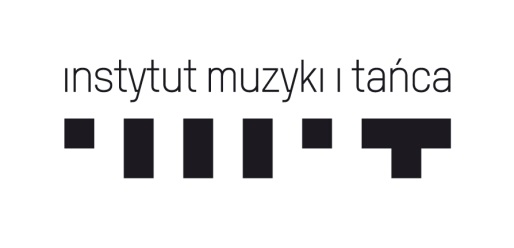 PROGRAM NOWY GŁOS
edycja pilotażowa 2021FORMULARZ APLIKACYJNYINFORMACJE O WNIOSKODAWCYDANE ORGANIZACJI nazwastatus prawnyadresadres e-mailtelefon/faxstrona internetowaosoba kontaktowa w sprawie udziału w programie (imię, nazwisko, funkcja, telefon, adres mailowy)osoby upoważnione do reprezentowania wnioskodawcy (imię, nazwisko, funkcja, telefon, adres mailowy)OPIS DZIAŁALNOŚCI ORGANIZACJI(w tym doświadczenie w pracy z osobami dotkniętymi wykluczeniem społecznym, maks. 1500 znaków)CHARAKTERYSTYKA GRUPY PODOPIECZNYCH ORGANIZACJI(z uwzględnieniem jej liczebności, maks. 1000 znaków)PLAN ROZWOJU ORGANIZACJI NA NAJBLIŻSZE LATA (maks. 1000 znaków)INFORMACJA O WYDATKOWANIU DOFINANSOWANIAOBOWIĄZKOWE ZAŁĄCZNIKI:materiał dokumentujący działalność organizacji, np. wideo, zdjęcia (dołączone na nośniku elektronicznym – płycie CD/ DVD, dysku USB);list motywacyjny organizacji;oświadczenia podopiecznych organizacji o zgodzie na udział w programie;kopia aktualnego odpisu organizacji z Krajowego Rejestru Sądowego. l.p.OPIS KOSZTU I SPOSÓB KALKULACJI(np.: koszt honorarium instruktora: 1 x  .... , wyżywienie, transport)KOSZT CAŁKOWITY (BRUTTO)1.SUMA…………………………………………………………………………………………………………………………(miejscowość, data)(podpis wraz z pieczęcią osoby upoważnionej do reprezentowania wnioskującej organizacji)